Бушуйская основная школа – филиал муниципального бюджетного общеобразовательного учреждения «Кириковская средняя школа»АДАПТИРОВАННАЯ РАБОЧАЯ ПРОГРАММАпо предмету «Русский язык» для учащихся 7 класса муниципального бюджетного общеобразовательного учреждения Бушуйская основная школа – филиал муниципального бюджетного общеобразовательного учреждения «Кириковская средняя школа обучающихся по адаптированной образовательной программе Составила: Крисанова Людмила Геннадьевна  2023-2024 учебный год1. Пояснительная записка.Настоящая рабочая  программа по учебному предмету «Русский язык» для учащихся 7 класса составлена на основании основной адаптированной  основной образовательной программы основного общего образования муниципального бюджетного общеобразовательного учреждения Бушуйская основная школа – филиал муниципального бюджетного общеобразовательного учреждения «Кириковская средняя школа»  от 31 августа 2023 года, утвержденная приказом по учреждению № 296-ОД -од, учебного плана для 7 класса муниципального бюджетного общеобразовательного учреждения Бушуйская основная школа – филиал муниципального бюджетного общеобразовательного учреждения «Кириковская средняя школа», по адаптированной  образовательной программе для детей с ограниченными возможностями здоровья (легкая степень умственной отсталости) на 2023-2024 учебный год,  положения о рабочей программе педагога  муниципального бюджетного общеобразовательного учреждения Бушуйская основная школа – филиал муниципального бюджетного общеобразовательного учреждения «Кириковская средняя школа» реализующего предметы, курсы и дисциплины общего образования от 30 мая 2019 года.   Настоящая программа рассчитана  на пятидневную рабочую неделю и написана с учетом требований, Постановления Главного государственного санитарного врача РФ от 28 сентября 2020 г. N 28 "Об утверждении санитарных правил СП 2.4.3648-20 "Санитарно-эпидемиологические требования к организациям воспитания и обучения, отдыха и оздоровления детей и молодежи"Положения о разработке рабочих программ;Приказа МОиН Российской Федерации от 31 марта 2014 № 253 «Об утверждении федерального перечня учебников, рекомендуемых к использованию при реализации имеющих государственную аккредитацию образовательных программ начального общего, основного общего, среднего общего образования». Программа рассчитана на 4 часа в неделю; 34 учебных недель, всего – 136 часов.В школе для детей c нарушениями интеллектуального развития в 7 классе осуществляются задачи, решаемые в младших классах, но на более сложном речевом и понятийном материале.Программа по русскому языку и развитию речи определяет содержание предмета, учитывает особенности познавательной деятельности детей, обучающихся по программе для учащихся с умственной отсталостью. В процессе изучения грамматики и правописания у школьников развивается устная и письменная речь, формируются практически значимые орфографические и пунктуационные навыки, воспитывается интерес к родному языку. Элементарный курс грамматики направлен на коррекцию высших психических функций учащихся с целью более успешного осуществления их умственного и речевого развития.Программа направлена на разностороннее развитие личности учащегося, способствует его умственному развитию, обеспечивает гражданское, нравственное, эстетическое воспитание. Особое внимание обращено на исправление имеющихся у воспитанника специфических нарушений. При обучении русскому языку используются следующие принципы: принцип коррекционно-речевой направленности, воспитывающий и развивающий принципы, принцип доступности обучения, принцип систематичности и последовательности, принцип наглядности в обучении, принцип индивидуального и дифференцированного подхода в обучении и т.д.Коммуникативно-речевая направленность обучения делает более продуктивным решение коррекционно-развивающих задач, так как предполагает большую работу над значением таких языковых единиц, как слово, словосочетание, предложение, текст, и над способами выражения смыслового различия с помощью этих единиц.При последовательном изучении курса русского языка может быть использован разноуровневый подход к формированию знаний с учетом психофизического развития, типологических и индивидуальных особенностей учеников.Программа содержит материал, помогающий учащимся достичь того уровня общеобразовательных знаний и умений, который необходим им для социальной адаптации. Принцип коррекционной направленности обучения является ведущим. Поэтому особое внимание обращено на коррекцию имеющихся у отдельных учащихся специфических нарушений, на коррекцию всей личности в целом. Программа обеспечивает необходимую систематизацию знаний, важен не только дифференцированный подход в обучении, но и неоднократное повторение, закрепление пройденного материала.Промежуточная аттестация проводится в период   с 22.04.2024 по 13.05.2024г..Цели и задачи обучения:Познавательная цель предполагает ознакомление учащихся с основными положениями науки о языке и формирование на этой основе знаково-символического восприятия, логического мышления и воображения учащихся.Социокультурная цель изучения русского языка включает формирование коммуникативных компетенций учащихся как показателя общей культуры человека, развитие устной и письменной речи.Для достижения поставленных целей изучения русского языка в начальной школе необходимо решение следующих практических задач:- развитие речи, мышления, воображения школьников, умения выбирать средства языка в соответствии с особенностями и условиями общения;- освоение первоначальных знаний о лексике, фонетике, грамматике русского языка;- овладение умениями правильно писать и читать, участвовать в диалоге, составлять несложные монологические высказывания и письменные тексты-описания и тексты-повествования небольшого объема;- воспитание позитивного эмоционально-ценностного отношения к русскому языку, чувства сопричастности к сохранению его уникальности и чистоты; пробуждение познавательного интереса к языку, стремления совершенствовать свою речь. Сформировать набор предметных и общеучебных умений, необходимых для изучения смежных дисциплин, дальнейшего обучения, применения в практической деятельности и в будущей профессии; – использовать процесс обучения письму для повышения общего развития учащихся и коррекции недостатков их познавательной деятельности, эмоционально-волевой сферы и личностных качеств с учетом психофизических особенностей и потенциальных возможностей  каждого ученика.Наряду с этими задачами на занятиях решаются и специальные задачи, направленные на коррекцию и развитие:– основных мыслительных операций;– наглядно-действенного, наглядно-образного и словесно-логического мышления;– зрительного восприятия и узнавания;– пространственных представлений и ориентации;– речи и обогащение словаря;– коррекцию нарушений  эмоционально-волевой и личностной сферы;– коррекцию индивидуальных пробелов в знаниях, умениях, навыках.Обучение письму и развитию речи в коррекционной (специальной) школе детей с ОВЗ имеет свою специфику. У воспитанников с ОВЗ, характеризующихся задержкой психического развития, отклонениями в поведении, трудностями социальной адаптации различного характера, при изучении курса возникают серьезные проблемы. Характерной особенностью дефекта при умственной отсталости является нарушение отражательной функции мозга и регуляции поведения и деятельности, поэтому в программе по письму и развитию речи предусматривается концентрическое изучение предмета. Постоянное повторение изученного материала сочетается с пропедевтикой новых знаний. Неоднократное возвращение к воспроизведению знаний, полученных в предыдущих концентрах, включение изученных понятий в новые связи и отношения позволяют обучающимся овладеть ими сознательно и прочно. Активное использование элементов опережающего обучения на уровне отдельных структурных единиц курса: отдельных упражнений, отдельных уроков, целых тем не только способствует осмысленному освоению обязательного  материала, но и создает основу для введения простейших элементов исследовательской деятельности в процесс обучения как на уровне отдельных упражнений. В процессе обучения письма и развития речи учащихся с интеллектуальным недоразвитием основной акцент делается на осознанное усвоение полученных ими предметных знанийПрограммный материал каждого класса дан в сравнительно небольшом объеме с учетом индивидуальных показателей скорости и качества усвоения представлений, знаний, умений практического материала, их применения в зависимости от степени выраженности и структуры дефекта обучающихся, что предусматривает необходимость индивидуального и дифференцированного подхода на уроках письма и развития речи.Каждый урок письма и развития речи оснащается необходимыми наглядными пособиями, раздаточным материалом, техническими средствами обучения.Организация самостоятельных работ должна быть обязательным требованием к каждому уроку. По мере развития и коррекции познавательных способностей школьников показана необходимость заданий, требующих самостоятельного поиска, умозаключений, переноса знаний в новые или нестандартные ситуации, а также заданий практического характера. Самостоятельно выполненная учеником работа должна быть проверена учителем, допущенные ошибки выявлены и исправлены, установлена причина этих ошибок, с учеником проведена работа над ошибками. Домашние задания обязательно ежедневно проверяются учителем.Наряду с повседневным, текущим контролем за состоянием знаний по письму и развитию речи учитель проводит 2 – 3 раза в четверти контрольные работы.Так как одной из основных задач коррекционная (специальная) школа детей с ОВЗ ставит подготовку учащихся к жизни, к овладению доступными им профессиями, посильному участию в труде, то большое место в программе отводится привитию учащимся практических умений и навыков. Наряду с формированием практических умений и навыков программа предусматривает знакомство учащихся с некоторыми теоретическими знаниями, которые они приобретают индуктивным путем, т.е. путем обобщения наблюдений над конкретными явлениями действительности, практических операций с предметными совокупностями.2. Планируемые предметные результаты освоения учебного предмета.Программа  в целом определяет оптимальный объем знаний и умений по письму и развитию речи, который доступен большинству учащихся, обучающихся в специальной (коррекционной) школе VIII вида. В результате освоения предметного содержания курса письма и развития речи у учащихся предполагается формирование универсальных учебных действий (личностных, познавательных, регулятивных, коммуникативных), позволяющих достигать личностных, метапредметных: регулятивных, познавательных, коммуникативных и предметных результатов.Личностные: обучение  письму и развитию речи организует и дисциплинирует учащихся с интеллектуальным недоразвитием, способствует формированию таких черт личности, как аккуратность, настойчивость, воля, воспитывает привычку к труду, желание трудиться, умение доводить начатое дело до конца.Регулятивные: Учащимся с нарушениями в развитии свойственны некритичность в выполнении действий, низкий уровень самоконтроля, обусловленные косностью и тугоподвижностью процессов мышления, связанных с инертностью нервных процессов. Из-за слабости регулирующей функции мышления и речи детям с особыми образовательными потребностями трудно полностью подчинить свои действия инструкции учителя, поэтому для формирования у них представлений о звуке, слове, предложении и частях речи. Требуется развернутость всех этапов формирования умственных действий. Формирование элементов учебной деятельности успешно корригируется  в процессе специально организованного обучения, когда школьник сначала при помощи учителя, а затем и самостоятельно, учится определять цель своей деятельности, планировать её, двигаться по заданному плану, контролировать свои действия, оценивать и корректировать полученный результат.Познавательные: на уроках письма и развития речи в результате взаимодействия усилий учителя и учащихся (при направляющем и организующем воздействии учителя) развивается мышление учащихся. Важную роль в обучении письму и развитию речи играет целенаправленная работа по развитию у школьников общеучебных умений, навыков и способов деятельности: учебно-познавательных мотивов, учебной самостоятельности и потребности в творческом самовыражении, а также умений принимать, сохранять, ставить новые цели в учебной деятельности и работать над их достижением.Коммуникативные: в процессе изучения письма и развития речи развивается речь учащихся, обогащается специфическими терминами и выражениями их словарь, формируются речевые умения: школьники учатся комментировать свою деятельность (сначала по образцу учителя), формулировать (при помощи учителя) вопросы и ответы в ходе выполнения задания, доказательства верности или неверности выполненного действия, обосновывают этапы решения учебной задачи.При обучении письму и развитию речи общеобразовательная, коррекционно-развивающая, воспитательная и практическая задачи в условиях специальной (коррекционной) школы для детей с ОВЗ решаются комплексно при осуществлении тесной связи письма и развития речи с другими учебными предметами, особенно с трудом.Деятельностный подход – основной способ получения знаний.В результате освоения предметного содержания курса письма и развития речи у учащихся с ОВЗ должны сформироваться как предметные, так и общие учебные умения, а также способы познавательной деятельности. Такая работа может  эффективно осуществляться только в том случае, если ребёнок будет  испытывать мотивацию к деятельности, для него будут не только ясны рассматриваемые знания и алгоритмы действий, но и представлена интересная возможность для их реализации. Когда действия учеников мотивированы, когда они смогут полученные на уроках письма и развития речи знания применять в своей повседневной или трудовой деятельности, качество усвоения материала возрастает.  Особенностью расположения материала в программе является наличие подготовительных упражнений, которые подводят учащихся к формированию того или иного понятия. Материалы курса организованы таким образом, чтобы педагог и дети могли осуществлять дифференцированный подход в обучении в зависимости, с одной стороны, от учета трудностей и особенностей овладения учащимися знаниями, а с другой – от учета их потенциальных возможностей.Следует отметить, что предлагаемый курс письма и развития речи с точки зрения деятельностного подхода содержит специальные задания на применение существующих знаний «для себя» через дидактическую игру, проектную деятельность и работу с жизненными (компетентностными) задачами.Основными видами деятельности учащихся с нарушениями в развитии по предмету «Письмо и развитие речи» являются:– Слушание. Осознание цели и ситуации устного общения.Адекватное восприятие звучащей речи. Понимание на слух информации, содержащейся в предъявляемом тексте, определение основной мысли текста, передача его содержания по вопросам.-Говорение. Выбор языковых средств в соответствии с целями и условиями общения для эффективного решения коммуникативной задачи. Практическое овладение диалогической формой речи. Овладение умениями начать, поддержать, закончитьразговор, привлечь внимание и т. п. Практическое овладение устными монологическими высказываниями в соответствии с учебной задачей (описание, повествование, рассуждение).Овладение нормами речевого этикета в ситуациях учебного и бытового общения (приветствие, прощание, извинение, благодарность, обращение с просьбой). Соблюдение орфоэпических норм и правильной интонации.-Чтение. Понимание учебного текста. Выборочное чтение с целью нахождения необходимого материала. Нахождение информации, заданной в тексте в явном виде. Формулированиепростых выводов на основе информации, содержащейся в тексте. Интерпретация и обобщение содержащейся в тексте информации. Анализ и оценка содержания, языковых особенностей и структуры текста.-Письмо. Письмо слов, предложений в системе обучения письму и развитию речи. Овладение разборчивым аккуратным письмом с учетом гигиенических требований к этому виду учебной работы. Списывание, письмо под диктовку в соответствии с изученными правилами. Письменное изложение содержания прослушанного и прочитанного текста (подробное, выборочное). Создание небольших собственных текстов (сочинений) по интересной детям тематике (на основе впечатлений, литературных произведений, сюжетных картин, серий картин, просмотра фрагмента видеозаписи и т. п.).Контроль за усвоением знаний: Процесс обучения письму и развитию речи постоянно сопровождается контролем. Оценка усвоения знаний и умений на уроках  письма и развития речи осуществляется на этапе  предварительного контроля в процессе повторения и обобщения в начале учебного года или перед изучением новой темы; на этапе текущего контроля в процессе повторения, закрепления и обобщения изученного на каждом уроке и выполнения текущих самостоятельных работ с целью актуализации знаний; на этапе итогового контроля в процессе проведения текущих и итоговых контрольных работ с целью выявления результатов обучения после изучения темы раздела, в конце четверти или учебного года.Способы контроля знаний по письму и развитию речи разнообразны: устный опрос (фронтальный и индивидуальный), письменные и практические работы, самоконтроль и взаимоконтроль.Обучающиеся должны  постоянно видеть результаты своей работы для понимания значения отметок, выработки умения критически оценивать себя через:  – отметки за разные задания, демонстрирующие развитие соответствующих умений по письму и развитию речи, выставленные в «Дневнике школьника»;– портфель достижений школьника (портфолио – папка, в которой помещаются оригиналы или копии (бумажные, цифровые) выполненных учеником заданий, работ, содержащих не только отметку, но и оценку (словесную характеристику его успехов и рекомендаций по улучшению, устранению возможных недостатков).Накопление этих отметок и оценок показывает результаты продвижения в усвоении новых знаний и умений каждым учеником, развитие его умений действовать.       Личностными результатами изучения курса «Русский язык» в 7  классе является формирование следующих умений:понимание русского языка как одной из основных национально-культурных ценностей русского народа, определяющей роли родного языка в развитии интеллектуальных, творческих способностей и моральных качеств личности, его значения в процессе получения школьного образования;уважительное отношение к родному языку, гордость за него.стремление к речевому самосовершенствованию;достаточный объем словарного запаса и усвоенных грамматических средств для свободного выражения мыслей и чувств в процессе речевого общения; способность к самооценке на основе наблюдения за собственной речью.
Метапредметными результатами изучения письма и развития речи являются: Регулятивные УУД:Определять цель деятельности на уроке с помощью учителя и самостоятельно.Учиться обнаруживать и формулировать учебную проблему совместно с учителем.умение использовать язык с целью поиска необходимой информации в различных источниках для решения учебных задач; Учиться планировать учебную деятельность на уроке.Высказывать свою версию, пытаться предлагать способ её проверки (на основе продуктивных заданий в учебнике).Использовать  при выполнения заданий различные средства: дополнительную литературу,  источники по письму и развитию речи. С  помощью учителя  давать самооценку своей деятельности.•   способность определять цели предстоящей учебной деятельности (индивидуальной и коллективной), последовательность действий, оценивать достигнутые результаты и адекватно формулировать их в устной и письменной форме;Средством формирования этих действий служит технология оценивания образовательных достижений (учебных успехов).Познавательные УУД:Ориентироваться в учебнике: планировать свою работу по изучению незнакомого материала. Самостоятельно предполагать, какая  дополнительная информация будет нужна для изучения незнакомого материала,  отбирать необходимые  источники информации среди предложенных учителем словарей, справочников, электронных пособий.Сопоставлять  и отбирать информацию, полученную из  различных источников     (словари, энциклопедии, справочники, электронные диски, сеть Интернет).Добывать новые знания: извлекать информацию, представленную в разных формах: текст, таблица, схема, иллюстрация и др.применение приобретенных знаний, умений и навыков в повседневной жизни; способность использовать родной язык как средство получения знаний по другим учебным предметам; применение полученных знаний, умений и навыков анализа языковых явлений на межпредметном уровне (чтения и развития речи);Средством формирования этих действий служит учебный материал и задания учебника.Коммуникативные УУД:коммуникативно - целесообразное взаимодействие с окружающими людьми в процессе речевого общения, совместного выполнения какого-либо задания, участия в спорах, обсуждениях актуальных тем; овладение национально-культурными нормами речевого поведения в различных ситуациях формального и неформального межличностного и межкультурного общения.Вступать в диалог на уроке и в жизни.адекватное понимание информации устного и письменного сообщения (коммуникативной установки, темы текста, основной мысли; основной и дополнительной информации);умение выбирать адекватные языковые средства для успешного решения коммуникативных задач (диалог, устные монологические высказывания, письменные тексты) с учетом особенностей разных видов речи и ситуаций общения;Предметными результатами изучения курса является формирование следующих умений:опознавание и анализ основных единиц языка, грамматических категорий языка. уместное употребление языковых единиц адекватно ситуации речевого общения.проведение различных видов анализа слова (фонетический, морфемный, словообразовательный, лексический, морфологический), синтаксического анализа словосочетания и предложения.анализа текста с точки зрения его основных признаков и структуры, принадлежности к  определенным функциональным разновидностям языка, особенностей языкового оформления, использования выразительных средств языка;понимание коммуникативно-эстетических возможностей лексической и грамматической синонимии и использование их в собственной речевой практике;
3.Содержание учебного предмета.Звуки и буквы. ТекстАлфавит. Гласные и согласные звуки и буквы. Разделительные Ь и Ъ. Правописание безударных гласных в словах. Правописание звонких и глухих согласных.Предложение. ТекстРаспространённые и нераспространенные предложения. Простое предложение с однородными членами с бессоюзной и союзной связью. Сведения о тексте. Подтверждение основной мысли текста фактами. Обращение, его место в предложении. Употребление обращения в диалоге.Состав словаКорень, однокоренные слова. Приставка. Суффикс. Окончание. Безударные гласные в корне. Звонкие и глухие согласные в корне. Правописания в корне. Гласные и согласные в приставках.  Разделительный Ъ после приставок. Сложные слова. Образование сложных слов и правописание.Части речи. Различение частей речи. Образование одних частей речи от других.Имя существительное. Значение существительных в речи. Использование существительных для сравнения одного предмета с другим. Род и число существительных. Существительные с шипящей на конце. Склонение существительных. Правописание безударных окончаний существительных. Текст. Установление последовательности фактов в тексте.Имя прилагательное. Роль в речи. Описание предмета и его частей. Использование прилагательных для сравнения предметов. Словосочетания с прилагательными. Согласование прилагательных с существительными. Правописание родовых окончаний прилагательных. Окончания прилагательных единственного и множественного числа. Правописание падежных окончаний прилагательных. Склонение имен прилагательных. Правописание падежных окончаний прилагательных в единственном числе.Проверка безударных окончаний прилагательных с помощью вопроса. Составление словосочетаний прилагательных с существительными в косвенных падежах. Подбор словосочетаний на определенную тему, составление текста по опорным словосочетаниям.Глагол. Значение глаголов в речи. Использование глаголов для сравнения предметов. Различение глаголов по временам. Изменение глаголов по числам. Изменение глаголов прошедшего времени по родам. Текст. Составной план текста. Неопределённая форма глагола. Правописание глаголов в неопределённой форме. Не с глаголами.Местоимение. Значение личных местоимений в речи. Личные местоимения 1, 2, 3-го лица единственного и множественного числа. Лицо и число местоимений. Склонение и правописание личных местоимений единственного и множественного числа. Раздельное написание предлогов с местоимениями. Упражнения в правильном использовании местоимений как средства связи предложений в тексте. Описание места с опорой на схему: вступление (место нахождения автора), главная часть (где? что?), заключение (впечатление).Предложение. ТекстСложное предложение с союзами и, а, но и без союзов. Сравнение его с простым предложением. Смысловая и интонационная законченность сложного предложения.Использование обращения в деловых бумагах. Рассказ и описание как типы текстов. Наблюдение за текстами, рассказывающими о предмете или описывающими его. Их структура. Использование простых и сложных предложений.Связная речьСамостоятельное изложение повествовательного текста с предварительным анализом, составлением плана и отбором опорных слов. Свободный диктант по тексту описательного характера. Изложение с элементами описания предмета с предварительным анализом текста и составлением плана. Продолжение рассказа по данному началу с предварительным отбором лексического материала. Сочинение на материале уроков чтения с предварительным анализом и подготовкой речевого материала.Изложение описательного текста (описание природы) с предварительным анализом и опорой на план-схему. Сочинение по картине бытового жанра с предварительным анализом, с составлением плана, с опорой на схему, с отбором речевого материала.Сочинение по картине (описание пейзажа) с предварительным анализом, с составлением плана, с опорой на схему.Письмо с элементами описания (предмета, места, картины, пейзажа) по данному плану. 4. Тематическое планирование с указанием количества часов на освоение каждой темы.Итого: 1- диктант, 3- сочинения по картине, 1- тест, 1- сочинение, 1- изложение.Требуется корректировка расписания в мае 2024 года – 3 часа.5. Список литературы, используемый при оформлении рабочей программы. Учебное и учебно-методическое обеспечениеДля учителя:А.К. Аксенова «Методика обучения русскому языку в коррекционной  школе» Москва «Просвещение», 2004г.Диктанты по русскому языку. Для специальных(коррекционных) школ 8 вида. Гуманитарный издательский центр «Владос», 2003г.Аксенова А.К., Галунчикова Н.Г. «Развитие речи учащихся на уроках грамматики и правописания в 5-9 классах специальных (коррекционных) образовательных учреждений 8 вида» пособие для учителей, Москва «Просвещение», 2002г.Сборник диктантов и изложений. 5-9 классы; коррекционное обучение/ авт.-сост. Т.П. Шабалкова.- Волгоград: учитель, 2007г  Е.А. Нефедова, О.В. Узорова «Справочное пособие по русскому языку» Москва АСТ, 2000г. Е.А. Кудрявцева «Диктанты по русскому языку для специальной (коррекционной)  школы УШ вида . 5-7 классы Москва Владос, 2003г.Е.В. Юрова «200 упражнений для развития письменной речи». Аквариум, 2000г.С.В. Савинова «Диктанты  по русскому языку для специальных коррекционных учреждений VIII  вида» Москва «Владос», 2003г.Русский язык (практика) Москва «Дрофа», 2002г. Учебно-методический комплект по русскому языку для специальных коррекционных учреждений 8вида. Центр «Школьная книга» Москва 2006Для учащихся:Н.Г. Галунчикова, Э.В. Якубовская  «Русский язык».                                                                                                                                                                                                                                                                                                                                                                                         Учебник для 7 класса специальных  (коррекционных) образовательных учреждений 8 вида. Москва «Просвещение» 2020.Тесты, индивидуальные карточки, контрольно-измерительные материалы, презентации, перфокарты.Н.Г. Галунчикова, Э.В. Якубовская «Рабочая тетрадь по русскому языку № 1, 2, 3, 4 для учащихся 5 – 9 классов специальных (коррекционных) образовательных учреждений VIII  вида» Москва «Просвещение», 2004г.М.Р. Львов «Школьный словарь антонимов» Москва, Просвещение, 2006г. А.А. Бондаренко «Пишу правильно орфографический словарь» Москва, Просвещение, 2006г. Энциклопедия «Русский язык» Москва Дрофа, 2003Д.Ушаков «Большой толковый словарь», Москва, Астрель, 2008г.В.Даль «Иллюстрированный  толковый словарь  русского языка», Москва Астрель, 2006г.Интернет-сайты:www.school-collection.edu.ruhttp://zavuch.info/forums.htmlhttp://www.gramma.ruhttp://www.openclass.ruhttp://www.gramota.ruhttp://korped.rkc-74.ruhttp://www.mgn.ru/~gmc/work.htmlСОГЛАСОВАНО:заместитель директора по учебно-воспитательной работе Сластихина Н.П._______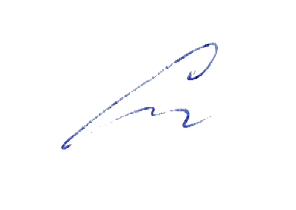 «31» августа 2023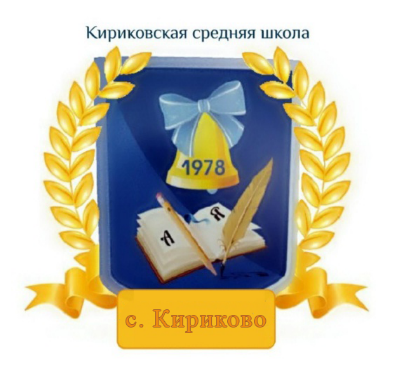 УТВЕРЖДАЮ:Директор муниципального бюджетного общеобразовательного учреждения «Кириковская средняя школа»_________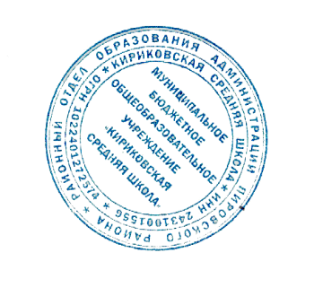 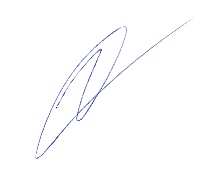 Ивченко О.В.«31» августа 2023 года№ п/пВсего часовТемаДатаДата1Введение. Составление рассказа «Как я провел летние каникулы?»1.091Звуки и буквы. Алфавит. Гласные и согласные звуки и буквы.4.091Разделительные мягкий и твёрдый знаки в словах5.091Правописание безударных гласных в словах.7.091Правописание звонких и глухих согласных.8.091Предложения нераспространённые и распространённые.11.091Однородные члены предложения.12.091Распространение предложений  однородными членами.14.091Составление предложений с однородными членами.15.091Р.Р.Текст. Подтверждение основной мысли текста фактами.18.091Обращение. Его место в предложении.19.091Употребление обращения в диалоге.21.091Предложение. Закрепление знаний.22.091Контрольное списывание по теме «Предложение. Текст»25.091РР Рассказ по картине Б.М. Кустодиева «Школа в Московской Руси»26.091Корень. Однокоренные слова.28.091Приставка.29.091Суффикс.2.101Окончание.3.101Образование новых слов.5.101Безударные гласные в корне.6.101Звонкие и глухие согласные в корне.9.101Правописания в корне. Закрепление знаний.10.101Гласные и согласные в приставках.12.101Разделительный твёрдый знак после приставок.13.101Правописания в корне и приставке. Закрепление.16.101Знакомство со сложными словами.17.101Правописание и образование сложных слов.19.101Контрольное списывание с грамматический заданием по теме «Состав слова. Текст» С.62 УПР.7520.101Состав слова. Закрепление знаний.23.101Различие частей речи.24.101Образование одних частей речи от других.26.101Значение существительных в речи.27.107.111II ЧЕТВ Использование существительных для сравнения одного предмета с другим.27.107.111Род и число существительных.9.1110.111Различение существительных мужского и женского рода с шипящей на конце.9.1110.111Правописание существительных с шипящей на конце.13.111Существительные 1-го склонения.14.111Определение склонения существительных по начальной форме.16.111Существительные 2-го склонения.17.111Существительные 3-го склонения.20.111Различение существительных 1, 2 и 3-го склонения.21.111Ударные и безударные окончания существительных 1-го склонения.23.111Замена существительных с ударными окончаниями существительных с безударными окончаниями.24.111Правописание безударных падежных окончаний существительных 1-го склонения.27.111Ударные и безударные окончания существительных 2-го склонения.28.111Правописание безударных падежных окончаний существительных 2-го склонения.30.111Ударные и безударные существительные 3-го склонения.1.121Правописание безударных падежных окончаний существительных 3-го склонения.4.121Р.Р. Текст. Установление последовательности фактов в тексте.5.121Склонение существительных в единственном числе. 7.121Контрольное списывание. Имя существительное.8.121Значение прилагательных в речи11.121РР Описание одушевленного предмета и его частей.12.121РР Описание неодушевленного предмета и его частей.14.121Использование прилагательных для сравнения предметов.15.1211Словосочетания с прилагательными.18.1211Словосочетания с прилагательными.19.121Согласование прилагательного с существительным в роде и числе.21.121Различение окончаний прилагательных в единственном  и множественном числе.22.122Постановка вопросов от существительного к прилагательному в разных падежах.25.122Постановка вопросов от существительного к прилагательному в разных падежах.26.121Наблюдение за окончаниями вопросов и окончаниями прилагательных.28.121Правописание падежных окончаний прилагательных мужского и среднего рода.29.122III четверть Изменение прилагательных женского  рода по падежам.9.012Изменение прилагательных женского  рода по падежам. Самостоятельная работа.11.011Постановка вопросов от существительных к прилагательным в разных падежах.12.011Наблюдение за окончаниями вопросов и окончаниями прилагательных.15.011Правописание падежных окончаний прилагательных женского  рода.16.012Правописание падежных окончаний прилагательных в единственном числе.18.012Правописание падежных окончаний прилагательных в единственном числе.19.011Контрольное списывание по теме «Имя прилагательное»22.011РР Описание картины М.В.Врубеля «Царевна-лебедь»23.011Значение глаголов в речи.25.011Использование глаголов для сравнения предметов.26.011Различие глаголов по временам.29.011Изменение глаголов по временам.   30.011Различение глаголов по числам.    1.021Изменение глаголов по числам.2.021Изменение глаголов в прошедшем времени по род.5.021Различение окончаний ж. и ср. рода у глаголов в прошедшем времени.6.021Время и число глаголов. Закрепление.8.021Р.Р. Текст. Составной план текста.9.021Понятие о неопределённой форме глагола.12.021Правописание глаголов в неопределённой форме.13.021Постановка глаголов в неопределённой форме.15.021Использование частицы не в значении отрицания.16.021Наблюдение за правописанием частицы не с глаг.19.021Правописание частицы не с глаголами.20.021Контрольное списывание по теме «Глагол»22.021Работа над ошибками.26.022РР Описание картины Ф.П.Решетова «Опять двойка»27.022РР Описание картины Ф.П.Решетова «Опять двойка»29.021Местоимение.1.031Личные местоимения.4.032Значение личных местоимений в речи.5.032Значение личных местоимений в речи.7.031Местоимения 1-го лица.11.031Изменение местоимений 1-го лица ед. числа по родам.12.031Местоимения 2-го лица.14.031Изменение местоимений 2-го лица ед. числа по родам.15.031Местоимения 3-го лица.18.031Изменение местоимений 3-го лица ед. числа по родам.19.031Различение местоимений по лицам и числам.21.031Личные местоимения. Закрепление знаний.22.031IV ЧЕТВЕРТЬ      Контрольное списывание по теме «Местоимение»1.042РР Составление рассказа от 3 лица.2.0424 четверть (30ч) РР Составление рассказа от 3 лица.4.042Однородные члены предложения без союза и с союзом и.5.042Однородные члены предложения без союза и с союзом и.8.041Однородные члены предложения с союзами а, но9.041Однородные члены предложения с союзами и, а, но11.041Обращение. 12.041 Знаки препинания при обращении.15.042Простое предложение. Закрепление знаний16.042Простое предложение. Закрепление знаний18.041Контрольная работа.19.041Части сложного предложения.22.042Знаки препинания в сложном предложении23.042Знаки препинания в сложном предложении25.042Составление сложных предложений.26.042Составление сложных предложений.2.051Простое и сложное предложение. Сравнение предложений, составление схемы.3.051Простое и сложное предложение. Практикум.6.051Простое и сложное предложение. Закрепление знаний.7.051Итоговая промежуточная аттестация13.051Состав слова.14.051Правописание в приставке и корне. 16.051Части речи. Существительное.17.051Части речи. Прилагательное.20.051Части речи. Глагол.21.051Части речи. Местоимение.23.053РР  Составление рассказа «Утро в сосновом лесу». Работа с иллюстрацией. План.24.053РР Составление рассказа «Утро в сосновом лесу». Работа в черновике.1Итоговая контрольная работа.1Анализ работы. Работа над ошибками.Итого: 136 часов